         VITHEC  3, Allée Victoria, Grand Janon   23460 Saint Pierre Bellevue                   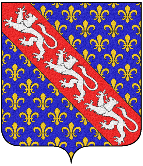            VIvre Tranquille et Heureux En Creuse 	                                                                       	                     Tél : 07 81 83 26 13         Mail : contact@vithec.fr         site : www.vithec.fr                              N° d’enregistrement  W231004664                                    SIREN : 910 307 487Grand Janon le 25 juillet 2023CONVOCATION ASSEMBLEE GENERALE ORDINAIREDu vendredi 25 août 2023, 17 heures 30 à la salle polyvalente du CompeixChère Madame, cher Monsieur,Nous vous invitons à assister à l’Assemblée Générale Ordinaire de l’association VITHEC .Nous rappelons que cette assemblée est public mais que seuls les adhérents, à jour de cotisation, pourrons prendre part aux débats et participer aux votes éventuels .Vous trouverez joint un pouvoir au cas ou vous ne pourriez pas être disponible . Comptant sur votre présence, nous vous prions de croire, Chère Madame, Cher Monsieur, en l'expression de nos meilleurs sentiments.Le président  J.C.ChampeymondPJ : pouvoir, ordre du jour